Заява Президії Федерації профспілок України «Війні – ні, миру – так!»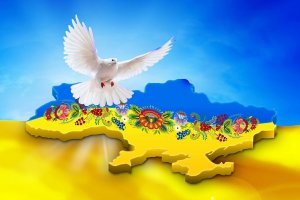 Федерація профспілок України, яка представляє інтереси понад 4 млн. працівників та студентів, глибоко стурбована ескалацією ситуації та зростанням напруги між Україною та Росією, викликаною невиправданим значним нарощуванням присутності російських військ у безпосередній близькості до кордонів України та тиском на нашу державу щодо її геополітичної орієнтації.Українці мають право самі визначати своє майбутнє. За оцінками експертів, європейський регіон наразі перебуває ближче до війни, ніж будь-коли за останні 30 років. Можливий масштабний збройний конфлікт зачепить не лише нашу країну.Військова агресія проти України призведе до значних людських жертв, матеріальних і фінансових втрат. Від масштабного військового конфлікту постраждають і працівники – будуть знищені мільйони робочих місць, процвітатимуть злидні та руйнація, про права працівників і добробут людей можна буде забути.Саме тому міжнародний профспілковий рух ще у травні 2014 року на 3-му Всесвітньому конгресі Міжнародної конфедерації профспілок, що об’єднує 200 млн членів профспілок у 163 країнах світу, закликав до деескалації напруги, поваги до територіальної цілісності України, виведення російських військ з України, роззброєння незаконних груп та військових формувань. Усі ці вимоги залишаються надзвичайно актуальними.Дві світових війни у ХХ столітті, локальні військові конфлікти у ХХІ столітті показали, що військову силу не можна використовувати як інструмент просування амбітної імперської політики. Ми підтримуємо Звернення Верховної Ради України до Організації Об’єднаних Націй, Європейського парламенту, урядів та парламентів іноземних держав та парламентських асамблей міжнародних організацій стосовно неприйнятності військового шантажу відносно України з боку Російської Федерації, який вона здійснює з метою недопущення реалізації європейських та євроатлантичних прагнень України. Вважаємо за необхідне вжити заходів для негайної деескалації ситуації навколо нашої країни. Кінцевою метою переговорів має бути відновлення територіальної цілісності України у міжнародно визнаних кордонах у рамках Статуту ООН, Гельсінського заключного акта 1975 року, Паризької хартії 1990 року, Будапештського меморандуму 1994 року та Резолюції Генеральної Асамблеї ООН про територіальну цілісність України № 68/262, ухваленої 27 березня 2014 року. Найціннішим є життя людей, і сьогодні міжнародні організації, влада, громадяни України мають зробити усе можливе, щоб не допустити війни, встановити мир у центрі європейського континенту і забезпечити сталий людський розвиток. Ми не можемо залишити війну у спадок майбутнім поколінням!